grau mit allerlei Neuheiten auf der Hund & Pferd 2019grau GmbH Spezialtiernahrung stellt auf größter deutscher Hundeausstellung fleischige Belohnungssnacks vor sowie Trockenvollnahrung in wiederverschließbarer FrischeboxAttraktive Messepreise und exklusive Angebote vor Ort(Hund & Pferd, Westfalenhalle Dortmund, 11.-13. Oktober 2019, Halle 4, Stand 71)Isselburg, 16. September 2019. Vom 11. bis 13. Oktober 2019 öffnet die Messe Hund & Pferd in den Westfalenhallen Dortmund ihre Tore. Mit dabei auf der größten deutschen Hundeausstellung ist auch in diesem Jahr die grau GmbH Spezialtiernahrung aus Isselburg. Der langjährig erfahrene Anbieter von Ergänzungsfuttermitteln zeigt in Halle 4 an Stand 71 sein breitgefächertes Portfolio an hochwertigen Produkten für Hunde aller Altersklassen. Dazu zählen neben der traditionsreichen Produktfamilie rund um die rein pflanzliche Kräutermischung HOKAMIX30 auch verschiedenste Neuheiten im grau-Programm. So kann sich das Publikum vor Ort am Messestand beispielsweise umfassend zu getreidefreien Belohnungssnacks und Möglichkeiten zur Gelenkunterstützung informieren und dabei von attraktiven Messepreisen profitieren. Speziell auf der Hund & Pferd erhältlich ist außerdem eine praktische Gürteltasche, gefüllt mit unterschiedlichen Produkten aus dem grau-Angebot und dem aktuellen Hunde-Spezialkatalog.Messe-Neuheiten im ÜberblickPremiere auf der Hund & Pferd feiern unter anderem die neuen grau-Fleischtaler. Getreidefrei, mit viel Fleisch und ohne Zusatzstoffe eignen sie sich ideal fürs Belohnen sowie zur Stärkung der Bindung zum Hund – dank ihrer Größe von fünf Zentimeter passen die knusprigen Taler zudem in jede Jackentasche. Neu im Sortiment an fleischigen Belohnungssnacks sind zudem die CaniRolls Mini mit Geflügel speziell für kleine Hunde: Die ebenfalls getreidefreien Knabber-Kugeln enthalten keinerlei Konservierungsstoffe, sind leicht verdaulich und fördern den natürlichen Spieltrieb. Für ältere Hunde mit geringem Energiebedarf bietet grau die bewährte Trockenvollnahrung Excellence Senior mit Geflügel jetzt auch in der 500-Gramm-Dose als Einstiegsgröße; die wiederverschließbare Dose dient dabei als praktische Frischebox. Nicht zuletzt präsentieren sich „Glycofit“, „Gelatine Pulver“ und „Geschmeidige Gelenke“ zur Dortmunder Messe im neuen Verpackungsdesign in auffälliger Farbgestaltung und einheitlicher Kennzeichnung. Die Ergänzungsfuttermittel aus dem Bereich Gelenke dienen der Stabilisierung des Bindegewebes, sorgen für Mobilität wie auch die dynamische Beweglichkeit des Hundes und unterstützen seinen Bewegungsapparat.Ergänzendes über die grau GmbH SpezialtiernahrungDie grau GmbH Spezialtiernahrung ist Groß- und Einzelhändler von Nahrung und Ergänzungsfuttermitteln für Hunde, Katzen, Pferde und Nagetiere. Das 1987 gegründete, in zweiter Generation geführte Familienunternehmen beschäftigt mehr als 35 Mitarbeiter und unterhält am zentralen Sitz im nordrhein-westfälischen Isselburg ein über 8.000 qm großes Gelände. Im Mittelpunkt des Portfolios steht mit HOKAMIX30 ein pflanzliches Ergänzungsfuttermittel, das vor über 30 Jahren von Unternehmensgründer Johannes Grau in der deutschen Heimtierbranche eingeführt wurde und weit über die Landesgrenzen hinaus als vielseitiger Problemlöser und natürlicher Stoffwechselanreger für Hunde breite Anerkennung findet. Zur Angebotspalette gehören ferner Kräutermischungen auch für andere Tierarten, naturbelassene Futtermittel und wirksame Zusatznahrungen, Nass- und Trockennahrung sowie Belohn- und Pflegeprodukte nebst Zubehör. Neben dem Zoo-Fachhandel und Züchtern bedient grau unter anderem auch über ein Abo-System Endkunden. Kanäle hierfür sind ein Online-Shop, Spezialkataloge für Hunde und Katzen sowie der grau-Fachmarkt in Isselburg. Weltweit bietet grau seine Produkte über Vertriebspartnerschaften in 24 Ländern an. Dazu zählen Belgien, Dänemark, England, Frankreich, Finnland, Griechenland, Irland, Italien, Japan, Kanada, Lettland, Malta, Niederlande, Norwegen, Österreich, Polen, Rumänien, Russland, Schweden, Schweiz, Slowenien, Ungarn, Ukraine und die USA. Weitere Informationen können unter https://grau-tiernahrung.de abgerufen werden.                                                                20190916_graBegleitendes Bildmaterial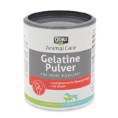 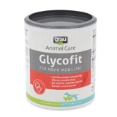 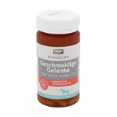 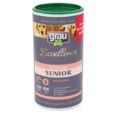 Gelatine-Pulver/grau        Glycofit/grau            Geschmeidige Gelenke/grau	         Excellence Senior mit Geflügel/grau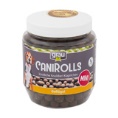 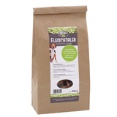 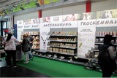 CaniRolls Mini/grau          Fleischtaler/grau        grau-Messeinpression Hund & Pferd 2018 [ Download unter https://ars-pr.de/presse/20190916_gra ]Weitere Informationen			Presse-Ansprechpartnergrau GmbH Spezialtiernahrung			ars publicandi GmbH
Christine Nitsche				Martina OvermannIndustriestraße 27				Schulstraße 28
D-46419 Isselburg				D-66976 Rodalben
Telefon: +49 2874 9036-0			Telefon: +49 6331 5543-13
Telefax: +49 2874 43 31				Telefax: +49  6331 5543-43https://grau-tiernahrung.de 			https://ars-pr.de 
c.nitsche@grau-gmbh.de 			MOvermann@ars-pr.de 